○○町内にお住まいの皆様へ○○町内会長　○○○○　町内会への加入・参加のご案内時下ますますご清栄のこととお喜び申し上げます。○○町内会は、お住まいの皆様の笑顔があふれるまちを目指し、様々な活動に取り組んでおります。○○町内会を住みよい地域にしていくために、町内会へのご加入をお願いいたします。また、様々な機会がありますので、参加できるところから活動へのご参加をお待ちしております。１ 〇〇町内会について町内会のエリア：××〇条〇丁目～〇条〇丁目町内会への加入世帯数：約〇〇〇世帯　※令和〇年〇月時点２ 〇〇町内会の主な活動内容・お祭りや盆踊り大会、敬老会などの交流の場づくり・通学路での交通安全運動や防犯パトロール・高齢者世帯への見守り活動・除雪パートナーシップ制度などの活用による除排雪・ごみステーションの維持管理、道路や公園の清掃活動　　など３ 町内会費について１か月○○円／世帯※町内会費は、上記のような町内会活動に使われており、毎年度、決算報告を行っております。※集金方法については、ご加入時に説明いたします。４ ご加入のお申込み・お問い合わせ先〇〇町内会　担当〇〇（TEL：〇〇〇-〇〇〇〇／e-mail：〇〇〇＠〇〇〇〇〇〇〇〇〇〇）※お申込み時、世帯主の氏名、住所、○○○、○○○、○○○をお知らせ下さい。※お知らせいただいた情報は、町内会名簿に記載の上、担当役員が管理し、町内会活動以外では使用しません。★パソコン・スマートフォンからの加入方法について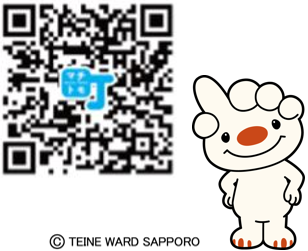 ① マチトモnaviで自分の町内会を検索。・パソコン：札幌市　マチトモで検索。・スマートフォン：右側のＱＲコードを読み取る。② 加入希望フォームに必要事項を入力・送信。③ 札幌市が該当の町内会へ連絡。④ 後日手続きについてご連絡いたします。